  Customizable Janitorial and Maintenance Solutions Can Save Your Business Money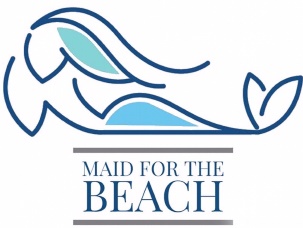 Outsourcing facility services with Maid For The Beach, creates value for your organization by reducing operating costs while protecting your facility and your reputation by keeping your facility safe, clean, comfortable and energy efficient, through individual or integrated solutions.  This can have a significant impact on your bottom line in many ways.  Primarily, there is most often an immediate cost savings as a professional janitorial services company can get more done in less time. Likewise, our company procures optimal pricing on equipment, supplies and refillable goods. Secondarily are the cost cutting measures associated with the sizable costs of recruiting, screening, hiring, training and managing employees. The time and management of benefits administration, health care, employee status verification and other time intensive tasks are shifted to your commercial cleaning company.Professional TrainingPeople can advertise themselves as cleaners but are they professionally trained? The services you want to hire to keep your business clean should be responsible for having properly trained employees. They should have the appropriate knowledge and skills to use the equipment and chemicals.Just because they have lower prices doesn’t mean they work better, maybe just faster or maybe even won’t do it appropriately.Understanding Your BusinessAll businesses are different and so their cleaning requirements. A medical center and an office have a lot of differences when comes to cleaning and janitorial needs. Also, the type of building where your business operates is something your cleaning company needs to acknowledge in order to use the right equipment and tools.Scheduling CleaningDepending on your business, the frequency and times to perform may vary and this is something your cleaning company must understand and the willingness to be flexible. Universities and schools usually are cleaned in the afternoon to be ready the next morning. If your business is open 24 hours, you may need to choose the quietest time available.The Right StandardSafety is first, and hygiene is a big part of safety for a cleaning company. When talking about cleaning standards we might think of a hospital or a dental office where we would think immaculate cleaning standards a priority. But other types of facilities or offices also need to meet certain standards with janitorial cleaning, as their restrooms are used many times throughout the day.Maid For The Beach adheres to the standards set forth by IFMA, ISSA, BSCAI, OSHA and HIPPA, which aides us in our ability to keep up with the latest in cleaning technologies to meet and exceed green and LEED building standards. We also have the capacity to provide green sustainable cleaning systems for medical & healthcare facilities that include the use of green certified anti-bacterial micro biological cleaners for control and prevention of staff and blood borne pathogen contamination.Call or Text Jennifer Evans:  843-360-5819, to set up your free consultation.  During the visit, your janitorial needs and concerns will be addressed, and a plan can be customized to maintain an optimally healthy space for you, your customers and employees.